Åtgärder för sänkta verksamhetskostnaderNästa år föreslås verksamhetskostnaderna föreslås öka med 6,3 miljoner euro, eller 3,3 %, i förhållande till 2017 års budget trots att budgeten fortfarande visar ett stort underskott. Samtidigt har inflationen de senaste åren varit runt 1 % och beräknas uppgå till 1,6 % år 2017. Verksamhetskostnaderna bör således inte tillåtas att stiga mer än 2 % för att bibehålla en oförändrad verksamhet i reella termer. Det skulle innebära en kostnadsökning om 3,8 miljoner euro, d.v.s. 2,5 miljoner lägre än regeringens förslag.	Istället för att påföra ålänningarna nya skatter och avgifter för att lappa budgetunderskottet bör regeringen lägga fokus på att minska verksamhetskostnaderna. Särskilt när den privata sektorn visar svag eller negativ tillväxt är det avgörande att den offentliga sektorn inte tillåts växa planlöst.FÖRSLAG	Rubrik i den allmänna motiveringen: Ekonomisk politikSida: 16Följande text läggs till: ”Regeringen återkommer till lagtinget i tilläggsbudget med förslag på åtgärder till minskade verksamhetskostnader om 2 500 000 €.”Mariehamn den 13 november 2017Brage Eklund		Axel Jonsson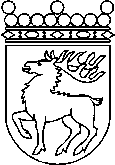 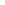 Ålands lagtingBUDGETMOTION nr 21/2017-2018BUDGETMOTION nr 21/2017-2018Lagtingsledamot DatumBrage Eklund m.fl.2017-11-13Till Ålands lagtingTill Ålands lagtingTill Ålands lagtingTill Ålands lagtingTill Ålands lagting